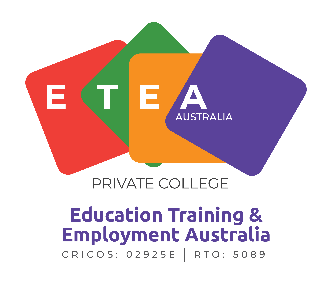 Assessment Appeals FormThis form is to be used to apply for an appeal against the assessment decision given to you by your trainer.NameFamily NameStudent IdAddressEmail:Course code and NameEducatorPlease identify in the table below the units of competency that are the subject of your appeal:Please identify in the table below the units of competency that are the subject of your appeal:Please identify in the table below the units of competency that are the subject of your appeal:Please identify in the table below the units of competency that are the subject of your appeal:Please identify in the table below the units of competency that are the subject of your appeal:Please identify in the table below the units of competency that are the subject of your appeal:Please identify in the table below the units of competency that are the subject of your appeal:Please identify in the table below the units of competency that are the subject of your appeal:Unit Code(s)Unit Code(s)Unit Code(s)Unit Title(s)Unit Title(s)Unit Title(s)Date AssessedDate AssessedAssessor Name:Assessor Name:Assessor Name:Assessor Name:Grounds for appeal:(Please detail the grounds for your appeal in the space provided below and ensure that you describe the alleged mistakes or faults in the assessment process)Grounds for appeal:(Please detail the grounds for your appeal in the space provided below and ensure that you describe the alleged mistakes or faults in the assessment process)Grounds for appeal:(Please detail the grounds for your appeal in the space provided below and ensure that you describe the alleged mistakes or faults in the assessment process)Grounds for appeal:(Please detail the grounds for your appeal in the space provided below and ensure that you describe the alleged mistakes or faults in the assessment process)Grounds for appeal:(Please detail the grounds for your appeal in the space provided below and ensure that you describe the alleged mistakes or faults in the assessment process)Grounds for appeal:(Please detail the grounds for your appeal in the space provided below and ensure that you describe the alleged mistakes or faults in the assessment process)Grounds for appeal:(Please detail the grounds for your appeal in the space provided below and ensure that you describe the alleged mistakes or faults in the assessment process)Grounds for appeal:(Please detail the grounds for your appeal in the space provided below and ensure that you describe the alleged mistakes or faults in the assessment process)Student SignatureStudent SignatureDateDateOffice use onlyOffice use onlyOffice use onlyOffice use onlyOffice use onlyOffice use onlyOffice use onlyOffice use onlyDetailed action taken:Detailed action taken:Detailed action taken:Detailed action taken:Detailed action taken:Detailed action taken:Detailed action taken:Detailed action taken:Continuous improvement Record (CIR) made   yes      NoContinuous improvement Record (CIR) made   yes      NoContinuous improvement Record (CIR) made   yes      NoContinuous improvement Record (CIR) made   yes      NoContinuous improvement Record (CIR) made   yes      NoContinuous improvement Record (CIR) made   yes      NoContinuous improvement Record (CIR) made   yes      NoContinuous improvement Record (CIR) made   yes      NoDate CIR raised  __________________ Allocated CIR number: ______Date CIR raised  __________________ Allocated CIR number: ______Date CIR raised  __________________ Allocated CIR number: ______Date CIR raised  __________________ Allocated CIR number: ______Date CIR raised  __________________ Allocated CIR number: ______Date CIR raised  __________________ Allocated CIR number: ______Date CIR raised  __________________ Allocated CIR number: ______Date CIR raised  __________________ Allocated CIR number: ______Signature:Signature:Signature:Signature:Signature:Signature:Signature:Signature: